MIKULÁŠ 05.12.2021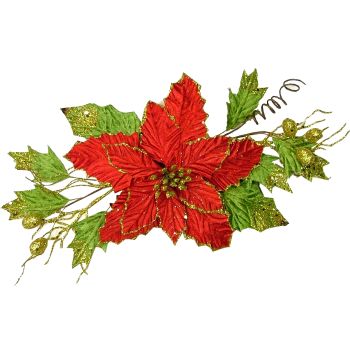 MIKULÁS 2021.12.05Vzhľadom na aktuálnu situáciu Mikuláš  s balíkom osobne navštívi domov každého dieťaťa (1-13 rokov) v nedeľu v popoludňajších hodinách – od 14:00 hodiny.A jelenlegi helyzetre való tekintettel a Mikulás személyesen látogat el a csomaggal minden gyerek otthonába (1-13 éves korig) vasárnap a délutáni órákban – 14:00 órától.                                   Aby vás ľahko našiel, nezabudnite si predtým pripraviť čižmičky a vyzdobiť nimi svoju bráničku alebo dom. Môžu byť ozajstné, vyrobené alebo nakreslené.És, hogy megtaláljon benneteket tisztítsátok ki a csizmácskáitokat, díszítsétek ki a kaput vagy a házat. Lehet az igazi csizma, rajzolt vagy saját magatok által készített csizmácska. 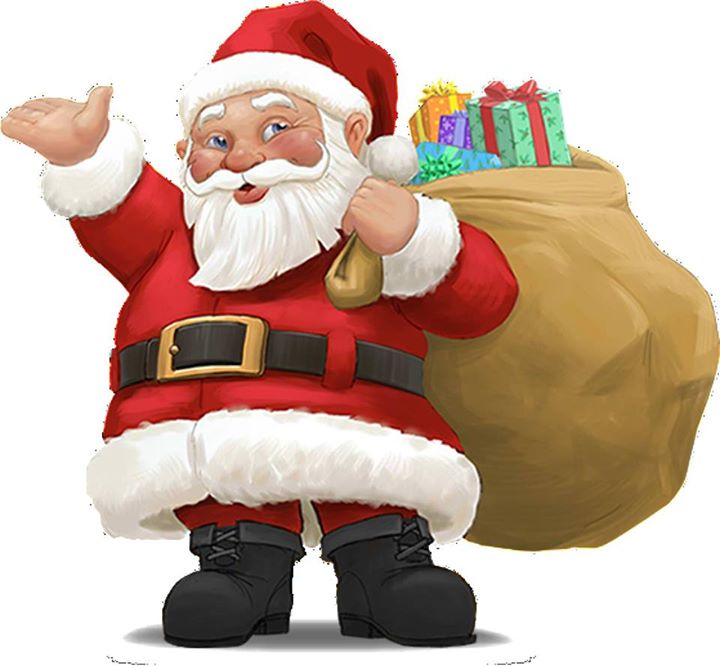 Zároveň Vás prosíme o dodržiavanie protiepidemiologických opatrení!Egyúttal kérjük a járványellenes intézkedések betartását!